                       编号：        海南师范大学专业技术资格评审表单   位 ：   马克思主义学院                   姓   名 ：   陈鑫                          现任专业   技术职务  ：    讲师                                申报专业  ：     哲学                               申报资格  ：     教学科研并重型副教授                联系电话  ：    18789098053                       填表时间：   2018   年   11   月   8  日填表说明1.本表供本校专业技术人员评审高校系列专业技术资格时使用。１—10页由被评审者填写，第4页中思想品德鉴定和师德师风表现由所在单位填写并盖章。11—12页由二级学院评审工作委员会或职称办填写。填写内容应经人事部门审核认可，编号由人事（职改）部门统一编制。2.年月日一律用公历阿拉伯数字填字。3.“相片”一律用近期一寸正面半身免冠照。4.“毕业学校”填毕业学校当时的全称。5.晋升形式：正常晋升或破格晋升或转评。6.申报资格名称：讲师、实验师、专职思政讲师、教学型副教授、教学科研并重型副教授、科研型副教授、高级实验师、专职思政副教授、教学型教授、教学科研并重型教授、科研型教授、专职思政教授。7.聘任年限应足年，按“5年6个月”格式填写，一年按12个月计算，如2017年3月起聘，到2018年12月，任职年限就只有一年10个月，不到二年。8.学年及学期表达：如2017-2018(一)、2015-2016(二)。9.如填写表格内容较多，可自行增加行，没有内容的表格可删减行，但至少保留表头及一行，不可全删除。基本情况评  审  审  批  意  见姓名陈鑫陈鑫陈鑫陈鑫陈鑫性别男男出生年月1982.5.221982.5.221982.5.221982.5.22政治面貌群众群众群众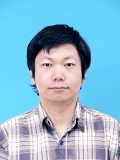 教师资格证种类及学科讲师，哲学讲师，哲学讲师，哲学讲师，哲学讲师，哲学讲师，哲学讲师，哲学身份证
号码身份证
号码152101198205220916152101198205220916152101198205220916152101198205220916152101198205220916152101198205220916152101198205220916152101198205220916最高学历毕业院校西北大学西北大学西北大学西北大学西北大学学历
学位学历
学位博士博士所学专业所学专业所学专业专门史（中国思想史）专门史（中国思想史）专门史（中国思想史）专门史（中国思想史）专门史（中国思想史）现工作单位海南师范大学马克思主义学院海南师范大学马克思主义学院海南师范大学马克思主义学院海南师范大学马克思主义学院海南师范大学马克思主义学院参加工作时间参加工作时间2013.72013.7任教学科任教学科任教学科哲学哲学哲学哲学哲学哲学哲学晋升形式晋升形式正常取得现专业技术资格及时间取得现专业技术资格及时间取得现专业技术资格及时间2013．72013．72013．72013．72013．72013．72013．7申请学科组名称申请学科组名称申请学科组名称☑人文 □理工 □艺体外□学科 □实验 □思政☑人文 □理工 □艺体外□学科 □实验 □思政☑人文 □理工 □艺体外□学科 □实验 □思政☑人文 □理工 □艺体外□学科 □实验 □思政☑人文 □理工 □艺体外□学科 □实验 □思政☑人文 □理工 □艺体外□学科 □实验 □思政☑人文 □理工 □艺体外□学科 □实验 □思政外语成绩外语成绩通过CET6现任专业技术职务聘任时间及聘任单位现任专业技术职务聘任时间及聘任单位现任专业技术职务聘任时间及聘任单位2013.7，海南师范大学2013.7，海南师范大学2013.7，海南师范大学2013.7，海南师范大学2013.7，海南师范大学2013.7，海南师范大学2013.7，海南师范大学聘任年限聘任年限聘任年限5年 3 个月5年 3 个月5年 3 个月5年 3 个月职业资格证书职业资格证书职业资格证书高校教师高校教师高校教师申报专业申报专业申报专业哲学哲学哲学哲学哲学哲学哲学哲学哲学哲学申报资格名称申报资格名称申报资格名称申报资格名称教学科研并重型副教授教学科研并重型副教授教学科研并重型副教授教学科研并重型副教授教学科研并重型副教授教学科研并重型副教授任现职以来获得省级以上荣誉情况任现职以来获得省级以上荣誉情况任现职以来获得省级以上荣誉情况2016年海南省高校思想政治理论课青年教师教学基本功比赛优秀奖2016年海南省高校思想政治理论课青年教师教学基本功比赛优秀奖2016年海南省高校思想政治理论课青年教师教学基本功比赛优秀奖2016年海南省高校思想政治理论课青年教师教学基本功比赛优秀奖2016年海南省高校思想政治理论课青年教师教学基本功比赛优秀奖2016年海南省高校思想政治理论课青年教师教学基本功比赛优秀奖2016年海南省高校思想政治理论课青年教师教学基本功比赛优秀奖2016年海南省高校思想政治理论课青年教师教学基本功比赛优秀奖2016年海南省高校思想政治理论课青年教师教学基本功比赛优秀奖2016年海南省高校思想政治理论课青年教师教学基本功比赛优秀奖2016年海南省高校思想政治理论课青年教师教学基本功比赛优秀奖2016年海南省高校思想政治理论课青年教师教学基本功比赛优秀奖2016年海南省高校思想政治理论课青年教师教学基本功比赛优秀奖2016年海南省高校思想政治理论课青年教师教学基本功比赛优秀奖2016年海南省高校思想政治理论课青年教师教学基本功比赛优秀奖2016年海南省高校思想政治理论课青年教师教学基本功比赛优秀奖2016年海南省高校思想政治理论课青年教师教学基本功比赛优秀奖2016年海南省高校思想政治理论课青年教师教学基本功比赛优秀奖2016年海南省高校思想政治理论课青年教师教学基本功比赛优秀奖2016年海南省高校思想政治理论课青年教师教学基本功比赛优秀奖破格申请条件(正常及转评不填)破格申请条件(正常及转评不填)破格申请条件(正常及转评不填)符合条件    ：符合条件    ：符合条件    ：符合条件    ：符合条件    ：符合条件    ：符合条件    ：符合条件    ：符合条件    ：符合条件    ：符合条件    ：符合条件    ：符合条件    ：符合条件    ：符合条件    ：符合条件    ：符合条件    ：符合条件    ：符合条件    ：符合条件    ：学习培训经历（包括参加学历学位教育、继续教育、培训、国内外进修等）学习培训经历（包括参加学历学位教育、继续教育、培训、国内外进修等）学习培训经历（包括参加学历学位教育、继续教育、培训、国内外进修等）学习培训经历（包括参加学历学位教育、继续教育、培训、国内外进修等）学习培训经历（包括参加学历学位教育、继续教育、培训、国内外进修等）学习培训经历（包括参加学历学位教育、继续教育、培训、国内外进修等）学习培训经历（包括参加学历学位教育、继续教育、培训、国内外进修等）学习培训经历（包括参加学历学位教育、继续教育、培训、国内外进修等）学习培训经历（包括参加学历学位教育、继续教育、培训、国内外进修等）学习培训经历（包括参加学历学位教育、继续教育、培训、国内外进修等）学习培训经历（包括参加学历学位教育、继续教育、培训、国内外进修等）学习培训经历（包括参加学历学位教育、继续教育、培训、国内外进修等）学习培训经历（包括参加学历学位教育、继续教育、培训、国内外进修等）学习培训经历（包括参加学历学位教育、继续教育、培训、国内外进修等）学习培训经历（包括参加学历学位教育、继续教育、培训、国内外进修等）学习培训经历（包括参加学历学位教育、继续教育、培训、国内外进修等）学习培训经历（包括参加学历学位教育、继续教育、培训、国内外进修等）学习培训经历（包括参加学历学位教育、继续教育、培训、国内外进修等）学习培训经历（包括参加学历学位教育、继续教育、培训、国内外进修等）学习培训经历（包括参加学历学位教育、继续教育、培训、国内外进修等）学习培训经历（包括参加学历学位教育、继续教育、培训、国内外进修等）学习培训经历（包括参加学历学位教育、继续教育、培训、国内外进修等）学习培训经历（包括参加学历学位教育、继续教育、培训、国内外进修等）起止时间起止时间学习形式学习形式学习形式学习单位名称学习单位名称学习单位名称学习单位名称学习单位名称学习单位名称学习院系及专业学习院系及专业学习院系及专业学习院系及专业学习院系及专业毕(结肄)业毕(结肄)业国内外国内外国内外证明人证明人2001.9-2005.72001.9-2005.7全日制全日制全日制内蒙古农业大学内蒙古农业大学内蒙古农业大学内蒙古农业大学内蒙古农业大学内蒙古农业大学经济管理学院，经济学（学士）经济管理学院，经济学（学士）经济管理学院，经济学（学士）经济管理学院，经济学（学士）经济管理学院，经济学（学士）毕业毕业国内国内国内张星杰 教授张星杰 教授2007.9-2010.72007.9-2010.7全日制全日制全日制西北大学西北大学西北大学西北大学西北大学西北大学中国思想文化研究所，中国哲学（硕士）中国思想文化研究所，中国哲学（硕士）中国思想文化研究所，中国哲学（硕士）中国思想文化研究所，中国哲学（硕士）中国思想文化研究所，中国哲学（硕士）毕业毕业国内国内国内谢阳举 教授谢阳举 教授2010.9-2013.72010.9-2013.7全日制全日制全日制西北大学西北大学西北大学西北大学西北大学西北大学中国思想文化研究所，中国思想史（博士）中国思想文化研究所，中国思想史（博士）中国思想文化研究所，中国思想史（博士）中国思想文化研究所，中国思想史（博士）中国思想文化研究所，中国思想史（博士）毕业毕业国内国内国内谢阳举教授谢阳举教授2016.3-2018.32016.3-2018.3在职在职在职复旦大学复旦大学复旦大学复旦大学复旦大学复旦大学哲学学院，外国哲学（博士后）哲学学院，外国哲学（博士后）哲学学院，外国哲学（博士后）哲学学院，外国哲学（博士后）哲学学院，外国哲学（博士后）出站出站国内国内国内张庆熊教授张庆熊教授工作经历工作经历工作经历工作经历工作经历工作经历工作经历工作经历工作经历工作经历工作经历工作经历工作经历工作经历工作经历工作经历工作经历工作经历工作经历工作经历工作经历工作经历工作经历起  止  时  间起  止  时  间起  止  时  间起  止  时  间单      位单      位单      位单      位单      位单      位单      位单      位从 事 何 专 业技  术  工  作从 事 何 专 业技  术  工  作从 事 何 专 业技  术  工  作从 事 何 专 业技  术  工  作从 事 何 专 业技  术  工  作从 事 何 专 业技  术  工  作从 事 何 专 业技  术  工  作职      务职      务职      务职      务2013 年 7  月—2016  年 3 月2013 年 7  月—2016  年 3 月2013 年 7  月—2016  年 3 月2013 年 7  月—2016  年 3 月海南师范大学政法学院海南师范大学政法学院海南师范大学政法学院海南师范大学政法学院海南师范大学政法学院海南师范大学政法学院海南师范大学政法学院海南师范大学政法学院教师教师教师教师教师教师教师讲师讲师讲师讲师 2016年 3  月— 今 2016年 3  月— 今 2016年 3  月— 今 2016年 3  月— 今海南师范大学马克思主义学院海南师范大学马克思主义学院海南师范大学马克思主义学院海南师范大学马克思主义学院海南师范大学马克思主义学院海南师范大学马克思主义学院海南师范大学马克思主义学院海南师范大学马克思主义学院教师教师教师教师教师教师教师讲师讲师讲师讲师 年   月—   年   月 年   月—   年   月 年   月—   年   月 年   月—   年   月基本条件基本条件基本条件基本条件思想品德鉴定及师德师风表现分党委书记签名（盖章）：                     年   月   日分党委书记签名（盖章）：                     年   月   日分党委书记签名（盖章）：                     年   月   日任现职以来的考核结果(高级职称填近五年）2013年称职，2014年称职，2015年称职，2016年称职，2017年称职 2013年称职，2014年称职，2015年称职，2016年称职，2017年称职 2013年称职，2014年称职，2015年称职，2016年称职，2017年称职 是否存在延迟申报情况☑否□是，因                          延迟申请   年。□是，因                          延迟申请   年。担任班主任或辅导员时间面向全校举办的公开学术讲座次数1任现职以来的教学业绩情况任现职以来的教学业绩情况任现职以来的教学业绩情况任现职以来的教学业绩情况任现职以来的教学业绩情况任现职以来的教学业绩情况任现职以来的教学业绩情况教学业绩条件（列出本人符合的条款）必备条件①近4年，承担全日期本科生 6  门课程的讲授，其中 5  门为必修课；总计课堂教学授课时数为 1698  学时，年平均课堂授课 424.5  学时，课堂教学质量测评“优秀”的次数达 100   %。②担任本科生班主任③担任顶岗支教驻点指导教师④担任本科生毕业论文指导工作和教育见习指导工作①近4年，承担全日期本科生 6  门课程的讲授，其中 5  门为必修课；总计课堂教学授课时数为 1698  学时，年平均课堂授课 424.5  学时，课堂教学质量测评“优秀”的次数达 100   %。②担任本科生班主任③担任顶岗支教驻点指导教师④担任本科生毕业论文指导工作和教育见习指导工作①近4年，承担全日期本科生 6  门课程的讲授，其中 5  门为必修课；总计课堂教学授课时数为 1698  学时，年平均课堂授课 424.5  学时，课堂教学质量测评“优秀”的次数达 100   %。②担任本科生班主任③担任顶岗支教驻点指导教师④担任本科生毕业论文指导工作和教育见习指导工作①近4年，承担全日期本科生 6  门课程的讲授，其中 5  门为必修课；总计课堂教学授课时数为 1698  学时，年平均课堂授课 424.5  学时，课堂教学质量测评“优秀”的次数达 100   %。②担任本科生班主任③担任顶岗支教驻点指导教师④担任本科生毕业论文指导工作和教育见习指导工作①近4年，承担全日期本科生 6  门课程的讲授，其中 5  门为必修课；总计课堂教学授课时数为 1698  学时，年平均课堂授课 424.5  学时，课堂教学质量测评“优秀”的次数达 100   %。②担任本科生班主任③担任顶岗支教驻点指导教师④担任本科生毕业论文指导工作和教育见习指导工作教学业绩条件（列出本人符合的条款）任选条件获得校级及以上教学大赛奖励主持完成校级及以上教学改革项目指导学生参加各专业类竞赛获得省级二等奖以上奖励获得校级及以上教学大赛奖励主持完成校级及以上教学改革项目指导学生参加各专业类竞赛获得省级二等奖以上奖励获得校级及以上教学大赛奖励主持完成校级及以上教学改革项目指导学生参加各专业类竞赛获得省级二等奖以上奖励获得校级及以上教学大赛奖励主持完成校级及以上教学改革项目指导学生参加各专业类竞赛获得省级二等奖以上奖励获得校级及以上教学大赛奖励主持完成校级及以上教学改革项目指导学生参加各专业类竞赛获得省级二等奖以上奖励必备条件①任现职以来（或近七年）教学工作情况必备条件①任现职以来（或近七年）教学工作情况必备条件①任现职以来（或近七年）教学工作情况必备条件①任现职以来（或近七年）教学工作情况必备条件①任现职以来（或近七年）教学工作情况必备条件①任现职以来（或近七年）教学工作情况必备条件①任现职以来（或近七年）教学工作情况学年、学期课程名称课程名称班级名称课堂时数评价等级备注2013-2014（一）政治学原理政治学原理政教2011本科(1)班,政教2011本科(2)班72优2013-2014（一）顶岗支教顶岗支教2010级各院系80优白沙县驻点教师2013-2014（二）逻辑学逻辑学应用心理2013本科班28优2013-2014（二）逻辑学逻辑学政教2013本（1）班,政教2013本（2）班54优2013-2014（二）西方哲学
西方哲学
应用心理2013本科班28优2013-2014（二）佛学概论佛学概论桂林洋校区各院系16优2013-2014（二）佛学概论佛学概论龙昆南校区各院系16优毕业论文(设计)毕业论文(设计)思政2010本(1),思政2010本(2)70优2014-2015（一）逻辑学
逻辑学
2014应用心理28优2014-2015（一）西方哲学西方哲学2014应用心理28优2014-2015（一）政治学原理
政治学原理
政教2012本科(1)班,政教2012本科(2)班72优2014-2015（二）政治学原理

政治学原理

政教2013本（1）班,政教2013本（2）班72优2014-2015（二）逻辑学

逻辑学

2014思政教育1班,2014思政教育2班51优2014-2015（二）毕业论文(设计)毕业论文(设计)政教2011本科(1)班,政教2011本科(2)班70优2015-2016（一）逻辑学逻辑学2015应用心理28优2015-2016（一）西方哲学西方哲学2015应用心理28优2015-2016（一）逻辑学
逻辑学
2015思政教育1班,2015思政教育2班54优2015-2016（二）政治学原理
政治学原理
2014思政教育1班,2014思政教育2班72优2015-2016（二）毕业论文(设计)毕业论文(设计)2012思政教育1班,2014思政教育2班70优2016-2017（二）政治学原理政治学原理2015思政教育1班72优2016-2017（二）政治学原理政治学原理2015思政教育2班72优2016-2017（二）毕业论文(设计)毕业论文(设计)2015思政教育1班2015思政教育2班70优2016-2017（二）哲学导论哲学导论2016文史法类9班51优2017-2018（一）逻辑学逻辑学2016应用心理36优2017-2018（一）西方哲学西方哲学2016应用心理36优2017-2018（一）中国近现代史纲要
中国近现代史纲要
2017文史法类3班,2017文史法类4班36优2017-2018（一）哲学导论哲学导论2017文史法类9班51优2017-2018（二）哲学导论
哲学导论
2017文史法类1班51优2017-2018（二）政治学原理政治学原理2016思想政治教育1班36优2017-2018（二）逻辑学逻辑学2016思想政治教育1班51优2017-2018（二）逻辑学逻辑学2016思想政治教育1班51优2017-2018（二）毕业论文(设计)毕业论文(设计)2012思政教育1班,2014思政教育2班147优指导21人教学业绩必备条件②情况2013年9月-2016年9月担任2013级思政（1）班班主任。教学业绩必备条件③情况2013年10月-12月在白沙县担任顶岗支教驻点教师，被评为2013年海南师范大学顶岗支教优秀带队指导教师。教学业绩必备条件④情况担任2013级（2）班教育见习指导教师；担任2010级、2011级、2012级、2013级毕业论文指导教师，每届10人；担任2014级毕业论文指导教师，21人。教学业绩任选条件获2016年高校思政理论课青年教师教学基本功比赛本科组优秀奖主持海南师范大学2014年度助飞工程项目“中学生科学精神的培育——以思想政治课程的教学为中心”，已结项。2017年指导15级思政（1）班徐明亮同学论文《大学校园阅读文化的理论思考》获首届海南省思想政治教育工作学术论坛一等奖。任现职以来的科研业绩情况任现职以来的科研业绩情况任现职以来的科研业绩情况任现职以来的科研业绩情况任现职以来的科研业绩情况任现职以来的科研业绩情况任现职以来的科研业绩情况任现职以来的科研业绩情况任现职以来的科研业绩情况科研业绩条件（列出本人符合的条款）科研业绩条件（列出本人符合的条款）必备条件①主持省级科研项目1项②在C类以上刊物发表论文3篇(其中B类1篇)①主持省级科研项目1项②在C类以上刊物发表论文3篇(其中B类1篇)①主持省级科研项目1项②在C类以上刊物发表论文3篇(其中B类1篇)①主持省级科研项目1项②在C类以上刊物发表论文3篇(其中B类1篇)①主持省级科研项目1项②在C类以上刊物发表论文3篇(其中B类1篇)①主持省级科研项目1项②在C类以上刊物发表论文3篇(其中B类1篇)科研业绩条件（列出本人符合的条款）科研业绩条件（列出本人符合的条款）任选条件①公开出版有较高学术水平的本专业学术专著1部，22.6万字②③④⑤⑥⑦⑧①公开出版有较高学术水平的本专业学术专著1部，22.6万字②③④⑤⑥⑦⑧①公开出版有较高学术水平的本专业学术专著1部，22.6万字②③④⑤⑥⑦⑧①公开出版有较高学术水平的本专业学术专著1部，22.6万字②③④⑤⑥⑦⑧①公开出版有较高学术水平的本专业学术专著1部，22.6万字②③④⑤⑥⑦⑧①公开出版有较高学术水平的本专业学术专著1部，22.6万字②③④⑤⑥⑦⑧科研业绩条件（列出本人符合的条款）科研业绩条件（列出本人符合的条款）学术讲座个人校内学术讲座次数（  1  次）个人校内学术讲座次数（  1  次）个人校内学术讲座次数（  1  次）个人校内学术讲座次数（  1  次）个人校内学术讲座次数（  1  次）个人校内学术讲座次数（  1  次）必备条件之① 纵向科研项目必备条件之① 纵向科研项目必备条件之① 纵向科研项目必备条件之① 纵向科研项目必备条件之① 纵向科研项目必备条件之① 纵向科研项目必备条件之① 纵向科研项目必备条件之① 纵向科研项目必备条件之① 纵向科研项目序号项目名称项目名称项目名称批准号项目来源立项时间立项经费（万元）是否主持1唯识学与现象学比较研究唯识学与现象学比较研究唯识学与现象学比较研究HNSK（QN）15-97海南省社科联2015.41.5是必备条件之② 发表学术论文必备条件之② 发表学术论文必备条件之② 发表学术论文必备条件之② 发表学术论文必备条件之② 发表学术论文必备条件之② 发表学术论文以第一作者（或通信作者）发表论文总数：9篇，其中：A类   篇，B类 1 篇，C类 2 篇，D类 6 篇以第一作者（或通信作者）发表论文总数：9篇，其中：A类   篇，B类 1 篇，C类 2 篇，D类 6 篇以第一作者（或通信作者）发表论文总数：9篇，其中：A类   篇，B类 1 篇，C类 2 篇，D类 6 篇以第一作者（或通信作者）发表论文总数：9篇，其中：A类   篇，B类 1 篇，C类 2 篇，D类 6 篇以第一作者（或通信作者）发表论文总数：9篇，其中：A类   篇，B类 1 篇，C类 2 篇，D类 6 篇以第一作者（或通信作者）发表论文总数：9篇，其中：A类   篇，B类 1 篇，C类 2 篇，D类 6 篇序号成果名称刊物名称，发表时间和刊期刊物级别转载情况检索证明（有或无）1实相与物自身——大乘佛学与康德哲学中两个概念的比较《西北大学学报·哲学社会科学版》，2013年第4期CSSCI（发表时是C刊，现在是北大中文核心期刊）有2唯识学的世界观——从生存论角度看《法音》2017年第2期北大中文核心期刊有3从假言到真如——唯识学的语言观《法音》2017年第2期北大中文核心期刊有4略论中西哲学与文化的差异及其当代启示《华夏文化》2014年3期有5唯识学中的语言学和语言哲学问题《西部学刊》2015年第2期有6公孙龙《指物论》诠释与今译《海南师范大学学报·社会科学版》2015年第1期有7如果自然不可知,如果自由不逍遥——评《自然与自由的统一:庄子与康德的比较研究》《长安大学学报·社会科学版》2016年第2期有8论新儒家对现代性问题的回应及其得失《西部学刊》2016年03期有9法·法治·合法性——韩非子政治思想的现代诠释《海南师范大学学报·社会科学版》2016年第12期有任选条件之① 出版学术著作任选条件之① 出版学术著作任选条件之① 出版学术著作任选条件之① 出版学术著作任选条件之① 出版学术著作任选条件之① 出版学术著作任选条件之① 出版学术著作任选条件之① 出版学术著作任选条件之① 出版学术著作序号成果名称类别合（独）著译及排名出版社和出版时间CIP核字号总字数（万字）个人撰写字数（万字）检索页（有或无）1《两种思想视域中的意识与对象问题——佛教唯识学与胡塞尔现象学比较研究》（岳麓书院国学文库）专著独著中国社会科学出版社（2014）第134016号22.622.6有任选条件之② 科研成果奖任选条件之② 科研成果奖任选条件之② 科研成果奖任选条件之② 科研成果奖任选条件之② 科研成果奖任选条件之② 科研成果奖任选条件之② 科研成果奖任选条件之② 科研成果奖序号获奖成果名称成果类别奖励名称获奖等级获奖时间第几完成人备注 任选条件之③ 社会服务效益（经费） 任选条件之③ 社会服务效益（经费） 任选条件之③ 社会服务效益（经费） 任选条件之③ 社会服务效益（经费） 任选条件之③ 社会服务效益（经费） 任选条件之③ 社会服务效益（经费） 任选条件之③ 社会服务效益（经费）序号项目（成果）名称项目来源时间是否主持到账经费（万元）备注任选条件之④ 授权专利任选条件之④ 授权专利任选条件之④ 授权专利任选条件之④ 授权专利任选条件之④ 授权专利任选条件之④ 授权专利任选条件之④ 授权专利序号授权专利名称专利授权号专利类型授权时间第几发明人转让或实施情况任选条件之⑤ 研究报告任选条件之⑤ 研究报告任选条件之⑤ 研究报告任选条件之⑤ 研究报告任选条件之⑤ 研究报告任选条件之⑤ 研究报告序号报告名称采纳部门（或领导批示）采纳时间级别备注任选条件之⑥ 专场音乐会（音乐舞蹈类）任选条件之⑥ 专场音乐会（音乐舞蹈类）任选条件之⑥ 专场音乐会（音乐舞蹈类）任选条件之⑥ 专场音乐会（音乐舞蹈类）任选条件之⑥ 专场音乐会（音乐舞蹈类）任选条件之⑥ 专场音乐会（音乐舞蹈类）序号主题举办单位举办时间级别备注任选条件之⑦ 授权专利（美术设计类）任选条件之⑦ 授权专利（美术设计类）任选条件之⑦ 授权专利（美术设计类）任选条件之⑦ 授权专利（美术设计类）任选条件之⑦ 授权专利（美术设计类）任选条件之⑦ 授权专利（美术设计类）任选条件之⑦ 授权专利（美术设计类）序号授权专利名称专利授权号专利类型授权时间第几发明人转让或实施情况任选条件之⑧ 全国口译笔译大赛（外语类）任选条件之⑧ 全国口译笔译大赛（外语类）任选条件之⑧ 全国口译笔译大赛（外语类）任选条件之⑧ 全国口译笔译大赛（外语类）任选条件之⑧ 全国口译笔译大赛（外语类）任选条件之⑧ 全国口译笔译大赛（外语类）任选条件之⑧ 全国口译笔译大赛（外语类）序号获奖名称获奖等级举办单位举办时间级别备注个人公开学术讲座个人公开学术讲座个人公开学术讲座个人公开学术讲座个人公开学术讲座个人公开学术讲座个人公开学术讲座序号题 目举办单位举办时间举办地点对象及人数备注1新儒家与现代性海南师范大学马克思主义学院2017年6月20日19:30桂林洋校区公共楼404马克思主义学院各年级本科生，120人海师官网报道：http://www.hainnu.edu.cn/html/2017/xiaoyuan_0628/16100.html本人专业技术工作述评（限1800字）本人自从2013年博士毕业以来，一直在海南师范大学工作。在教学方面，本人曾先后担任政治学原理、逻辑学、西方哲学、哲学导论、佛学概论等本科生课程的教学工作，累计授课1698课时，平均每年424.5课时，其中，逻辑学、政治学原理是为马克思主义学院思想政治教育专业本科生讲授的；逻辑学和西方哲学是为教育与心理学院的应用心理学专业本科生讲授的，哲学导论是为文史法大类大一新生讲授的，佛学概论是面向两个校区全校本科生开设的公选课。此外，本人还为文学院文艺学专业博士研究生讲授宋明理学研究，累计已有三届。以上各门课程效果良好，学生打分都在90分以上。本人曾担任2013级思政（1）班班主任，负责过2013级思政（2）班教育见习工作，并指导本科生毕业论文60余篇。本人2016年担任马克思主义学院本科生导师以来，每学期定期或不定期组织本科生读书会，带学生读了许多政治学和哲学名著，指导徐明亮同学的论文《大学校园阅读文化的理论思考》获首届海南省思想政治教育工作学术论坛一等奖。另外，本人还担任过2013年顶岗支教白沙县驻点指导教师工作，并获得顶岗支教优秀指导教师称号。科研方面，本人主持并完成了海南省2015年度社科基金青年项目“唯识学与现象学比较研究”。本人在核心期刊发表了3篇论文（其中一篇发表时是CSSCI），在省级以上期刊发表了6篇论文，出版专著1部。其中，本人根据博士论文修改而成的专著《两种思想视域中的意识与对象问题——佛教唯识学与胡塞尔现象学比较研究》获得了湖南大学岳麓书院2014年面向全国招标的国学著作出版资助，由中国社会科学出版社出版，并被收入“岳麓国学文库”。2016年3月到2018年3月，本人在不影响正常教学工作的情况下，在复旦大学哲学学院从事博士后研究工作，完成了各项科研任务，并通过了出站报告答辩，答辩成绩是优，顺利出站。总之，经过领导的关心、同事的帮助和父母的支持，以及自身的努力，本人达到了海南师范大学副教授职务的各项要求。本人承诺：                                                       签名：                   年   月   日各学院专业技术评审工作委员会审核推荐意见经鉴定审核，        同志的申报材料真实完整，并经    年  月  日至    月   日公示无异议，同意推荐其参评              专业技术资格职称。材料审核人：              学院院长签字（盖章）：         年   月    日同行专家评审情况记录代表作1名称：代表作2名称：同意    票，不同意    票。学校职称办预审意见：审 核 人：                          负责人：                         （加盖单位公章）审核日期：学校职称办预审意见：审 核 人：                          负责人：                         （加盖单位公章）审核日期：申请人答辨情况：                   学科评议组组长签名：                  年    月    日申请人答辨情况：                   学科评议组组长签名：                  年    月    日学科评议组意见：专家签名：                                                            日期：学科评议组意见：专家签名：                                                            日期：评  审  组  织  意  见总人数参加人数表  决  结  果表  决  结  果表  决  结  果表  决  结  果备注评  审  组  织  意  见赞成人数反对人数评  审  组  织  意  见评委会                                           评审机构主任签字：                                              公  章                                               年     月     日评委会                                           评审机构主任签字：                                              公  章                                               年     月     日评委会                                           评审机构主任签字：                                              公  章                                               年     月     日评委会                                           评审机构主任签字：                                              公  章                                               年     月     日评委会                                           评审机构主任签字：                                              公  章                                               年     月     日评委会                                           评审机构主任签字：                                              公  章                                               年     月     日评委会                                           评审机构主任签字：                                              公  章                                               年     月     日公   示   结   果                                公   章                              年     月     日                                公   章                              年     月     日                                公   章                              年     月     日                                公   章                              年     月     日                                公   章                              年     月     日                                公   章                              年     月     日                                公   章                              年     月     日学  校  核  准  意  见公  章负责人：                                           年     月    日公  章负责人：                                           年     月    日公  章负责人：                                           年     月    日公  章负责人：                                           年     月    日公  章负责人：                                           年     月    日公  章负责人：                                           年     月    日公  章负责人：                                           年     月    日